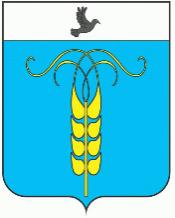 РЕШЕНИЕСОВЕТА ГРАЧЕВСКОГО МУНИЦИПАЛЬНОГО ОКРУГАСТАВРОПОЛЬСКОГО КРАЯ22 апреля 2021 года                        с. Грачевка                                               № 42Об утверждении Положения о порядке и условиях предоставленияежегодного дополнительного оплачиваемого отпуска выборным должностным лицам местного самоуправления, осуществляющим свои полномочия на постоянной основе, и муниципальным служащим Грачевского муниципального округа Ставропольского края, имеющим ненормированный служебный деньВ соответствии со статьями 101 и 119 Трудового кодекса Российской Федерации, Федеральным законом от 02 марта 2007 года № 25-ФЗ                «О муниципальной службе в Российской Федерации», Уставом Грачевского муниципального округа Ставропольского края, в целях компенсации дополнительной нагрузки выборным должностным лицам местного самоуправления, осуществляющим свои полномочия на постоянной основе, и муниципальным служащим Грачевского муниципального округа Ставропольского края за эпизодическое привлечение к выполнению своих трудовых функций за пределами установленной продолжительности рабочего времени Совет Грачевского муниципального округа Ставропольского края РЕШИЛ:1. Утвердить прилагаемое Положение о порядке и условиях предоставления ежегодного дополнительного оплачиваемого отпуска выборным должностным лицам местного самоуправления, осуществляющим свои полномочия на постоянной основе, и муниципальным служащим Грачевского муниципального округа Ставропольского края, имеющим ненормированный служебный день.2. Настоящее решение вступает в силу со дня его обнародования.Председатель Совета Грачевского муниципального округа Ставропольского края                                                                       С.Ф.СотниковГлава Грачевскогомуниципального округаСтавропольского края                                                                      С.Л.ФиличкинУТВЕРЖДЕНОрешением Совета Грачевскогомуниципального округаСтавропольского краяот 22 апреля 2021г. № 42Положение о порядке и условиях предоставленияежегодного дополнительного оплачиваемого отпуска выборным должностным лицам местного самоуправления, осуществляющим свои полномочия на постоянной основе, и муниципальным служащим Грачевского муниципального округа Ставропольского края, имеющим ненормированный служебный день1. Настоящее Положение о порядке и условиях предоставления ежегодного дополнительного оплачиваемого отпуска выборным должностным лицам местного самоуправления, осуществляющим свои полномочия на постоянной основе, и муниципальным служащим  Грачевского муниципального округа Ставропольского края,  имеющим ненормированный служебный день разработано в соответствии со статьями 101 и 119 Трудового кодекса Российской Федерации, Федеральным законом от 02 марта 2007 года № 25-ФЗ «О муниципальной службе в Российской Федерации», Уставом Грачевского муниципального округа Ставропольского края и определяет порядок и условия предоставления ежегодного дополнительного оплачиваемого отпуска за ненормированный служебный день (далее - дополнительный отпуск) выборным должностным лицам местного самоуправления, осуществляющим свои полномочия на постоянной основе, и муниципальным служащим Грачевского муниципального округа Ставропольского края (далее - муниципальные служащие).2. Перечень должностей муниципальной службы  с ненормированным служебным днем, имеющих право на дополнительный отпуск, устанавливается коллективным договором или правилами внутреннего трудового распорядка соответствующего органа местного самоуправления (органа администрации    с правами юридического лица) Грачевского муниципального округа Ставропольского края.3. Муниципальному служащему, для которого установлен ненормированный служебный день, предоставляется ежегодный дополнительный оплачиваемый отпуск за ненормированный служебный день продолжительностью три календарных дня.4. При исчислении общей продолжительности ежегодного оплачиваемого отпуска дополнительный отпуск суммируется с основным оплачиваемым отпуском, а также дополнительным оплачиваемым отпуском за выслугу лет на условиях, определенных законодательством.5. В случае неиспользования дополнительного отпуска в текущем году, в том числе по причине увольнения, право лица, замещающего муниципальную должность, муниципального служащего на указанный отпуск реализуется в порядке, определенном для предоставления ежегодных оплачиваемых отпусков в соответствии с законодательством._____________________________